 АДМИНИСТРАЦИЯ  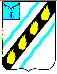 СОВЕТСКОГО   МУНИЦИПАЛЬНОГО  РАЙОНА  САРАТОВСКОЙ ОБЛАСТИ ПО С Т А Н О В Л Е Н И Е  от 01.11.2012 № 1038 р.п. Степное Об утверждении муниципальной среднесрочной целевой программы «Одарённые дети Советского муниципального района на 2013-2015 годы»  целях обеспечения условий для личностной, социальной самореализации и профессионального  самоопределения  способных  и  талантливых  детей  и подростков  администрация  Советского  муниципального  района ПОСТАНОВЛЯЕТ:  Утвердить  муниципальную  среднесрочную  целевую  программу «Одарённые  дети  Советского  муниципального  района  на  2013-2015  годы» согласно приложению.  Контроль  за  исполнением  данного  постановления  возложить  на заместителя  главы  администрации  Советского  муниципального  района Г.В.Дябина.  Постановление  вступает  в  силу  с  его  опубликования. Глава администрации Советского муниципального района                                      В.И. Андреев Рогожина В.С. 50241  Приложение  Постановлению  главы администрации Советского муниципального района от 01.11.2012 №1038 Муниципальная среднесрочная целевая программа  «Одаренные дети Советского муниципального района  на 2013-2015 годы»  р.п. Степное 2012 год  Паспорт муниципальной среднесрочной целевой программы  «Одаренные дети Советского муниципального района  на 2013-2015 годы» Наименование программы Основание разработки программы Муниципальный заказчик Основные разработчики программы Цели и задачи программы Важнейшие  оценочные  показатели           Сроки    и  этапы реализации программы Объемы и Среднесрочная целевая программа «Одаренные дети Советского муниципального района на 2013-2015 годы» (далее – Программа) Областная долгосрочная программа «Одарённые дети Саратовской области на 2011-2013 гг.» Управление образования администрации Советского муниципального района Управление образования администрации Советского муниципального района  МКУ «Информационно-методический отдел управления образования» Цель: обеспечение    условий     для    личностной,    социальной самореализации   и   профессионального   самоопределения способных и талантливых детей и подростков  Задачи программы:  развитие системы выявления и поддержки одаренных детей и подростков,   оказание государственной социальной поддержки одаренным детям,   ресурсное обеспечение учреждений образования, работающих с одаренными детьми,   оказание финансовой и методической помощи педагогам, работающим с одаренными детьми  создание на районном уровне системы методического и информационного обеспечения работы с одаренными детьми  увеличение численности одаренных детей, участвующих в районных и региональных предметных олимпиадах и научных конференциях  с 320 до 350 человек;  увеличение численности одаренных детей, участвующих в областных конкурсах, выставках, фестивалях с 120 до 150 человек;  увеличение количества участников всероссийских и международных конкурсов и соревнований с 80 до 110 человек;  увеличение численности призеров всероссийских олимпиад с 4 до 6 человек;  создание компьютерного банка данных по одаренным детям.	  увеличение количества одаренных детей  в  школах, проводимых    в    течение    учебного    года    по физико-математическому, естественнонаучному  и гуманитарному  циклам  предметов  с  42  до   52 человек;         	  увеличение количества участников  мероприятий  по повышению квалификации с 30 до 40 человек;       	  увеличение количества  мероприятий  по  повышению квалификации педагогических работников с 22 до 30	    2013-2015 годы 1050,0 тыс. рублей из местного бюджета муниципального района  Характеристика  проблемы и обоснование необходимости её решения программно-целевым  методом   результате  сложившейся  в  районе  системы  работы  с  одаренными  детьми возросло количество участников областных олимпиад, повысилась результативность участия детей и подростков в муниципальных, областных, всероссийских олимпиадах, форумах, конференциях. Анализ участия учащихся Советского района в различных конкурсах, смотрах, муниципальных и региональных олимпиадах показывает, что в районе имеется довольно значительная категория одаренных детей. За период 2010 - 2012 годов в указанных мероприятиях приняли участие 320 человек. 63 победителям и призерам  муниципальных  интеллектуальных  мероприятий  обеспечено  участие  в региональном этапе всероссийской олимпиады школьников. По итогам регионального этапа всероссийских олимпиад 2010 - 2012 годов 13 учащихся награждены дипломом победителя  и  призера.  2  учащихся  защищали  честь  Саратовской  области  на всероссийском этапе олимпиады, что свидетельствует о высоком уровне подготовки школьников Советского района по вышеуказанным предметам. Ежегодно  на  базе  образовательных  учреждений  района  проводятся межмуниципальные  конференции  и  конкурсы  для  одаренных  учащихся  по естественнонаучному, физико-математическому и гуманитарному циклам предметов. За период  с  2010  по  2012  годы  в  конференциях  и  конкурсах  приняло  участие  440 школьников.  В  таких  мероприятиях  повышается  интеллектуальный  уровень, расширяется кругозор учащихся, обеспечиваются условия для личностной, социальной самореализации и профессионального самоопределения способных и талантливых детей  подростков района.Развитию творческих способностей детей и подростков способствует проведение областных  конкурсов,  фестивалей  и  слетов.  В  течение  3  лет  около  300  детей  и подростков приняли участие в указанных мероприятиях.   рамках  реализации  президентской  инициативы  "Наша  новая  школа" Программой  предусматривается  создание  условий  для  оказания  государственной поддержки талантливой молодежи, в том числе путем осуществления мероприятий по выявлению способных детей, их социализации в обществе. Целенаправленная и систематическая работа с одаренными детьми позволит более эффективно  управлять  формированием  наиболее  комплексных  синтетических характеристик мышления (гибкость ума, внимание, память, воображение, синтез, анализ   т.д.),  активизировать  работоспособность  и  темы  познавательной  деятельности учащихся, рост все более богатого, глубокого и умелого усвоения знаний. Реализация  мероприятий  Программы  будет  способствовать  выявлению  и развитию одаренных детей на территории Советского района в 2013 - 2015 годах. Профессионализм и ответственность, искренность и любовь к детям педагогов являются гарантом реализации Программы. Цель и задачи Программы Цель:	 	обеспечение    условий     для    личностной,    социальной самореализации   и   профессионального   самоопределения способных и талантливых детей и подростков  Задачи программы	:  развитие системы выявления и поддержки одаренных детей и подростков,   оказание государственной социальной поддержки одаренным детям,    ресурсное  обеспечение  учреждений  образования,  работающих  с  одаренными детьми,   оказание  финансовой  и  методической  помощи  педагогам,  работающим  с одаренными детьми  создание  на  районном  уровне  системы  методического  и  информационного обеспечения работы с одаренными детьми	 Срок реализации Программы  Реализация муниципальной среднесрочной целевой программы «Одарённые дети Советского муниципального района на 2013-2015 годы» осуществляется  2013-2015 годы Система мероприятий Программы   Программе  предусматривается  реализация  мероприятий  по  следующим основным направлениям: Осуществление  государственной поддержки  и  социальной  защиты одаренных детей: 	 проведение муниципальных интеллектуальных, творческих, исследовательских  спортивных мероприятий по выявлению одаренных детей;	 участие  одаренных  детей  района  в  мероприятиях  регионального, всероссийского и международного уровня; 	 приобретение  для  муниципальных  учреждений  МБОУ  ДОД  "РДДиЮ"  и «Информационно-методический  отдел»  оргтехники,  которая  будет  способствовать обеспечению качественной подготовки и проведения муниципальных мероприятий с одаренными детьми; Развитие системы подготовки кадров, работающих с одаренными детьми: 	 проведение  семинаров,  мастер-классов,  стажировок  для  педагогических работников с целью повышения мастерства; 	 поощрение  педагогических  работников  образовательных  учреждений  по результатам работы с одаренными детьми. Организационные  мероприятия  по  различным  направлениям  работы  с одаренными детьми и обеспечению реализации Программы: 	 издание  методических  материалов,  буклетов,  фото-  и  видеоматериалов  по итогам творческих мероприятий; 	 организация работы предметно-методических комиссий по подготовке пакета заданий  для  проведения  школьного  этапа  всероссийской  олимпиады  школьников  в соответствии с Положением о всероссийской олимпиаде школьников, утвержденным приказом Министерства образования и науки Российской Федерации от 2 декабря 2009 г. N 695. Оценка эффективности реализации Программы  ходе реализации Программы ожидается получение следующих результатов:	 увеличение  численности  одаренных  детей,  участвующих  в  районных  и региональных предметных олимпиадах и научных конференциях  с 320 до 350 человек; 	 увеличение  численности  одаренных  детей,  участвующих  в  областных конкурсах, выставках, фестивалях с 120 до 150 человек;  	 увеличение количества участников всероссийских и международных конкурсов  соревнований с 80 до 110 человек;	 увеличение численности призеров всероссийских олимпиад с 4 до 6 человек;  создание компьютерного банка данных по одаренным детям.  увеличение количества одаренных детей  в  школах, проводимых    в    течение    учебного    года    по физико-математическому, естественнонаучному  и гуманитарному  циклам  предметов  с  42  до   52 человек;           увеличение количества участников  мероприятий  по повышению квалификации с 30 до 40 человек;         увеличение  количества    мероприятий    по    повышению  квалификации педагогических работников с 22 до 30.	 Объем и источники финансирования Программы  Объем финансирования – 1050,0 тыс. рублей: 2013 год – 350 тыс. руб.; 2014 год – 350 тыс. руб.; 2015 год – 350 тыс. руб. Источник финансирования – бюджет Советского муниципального района. Система организации контроля за исполнением Программы  Контроль  за  ходом  реализации  программы  осуществляется  управлением образования администрации Советского муниципального района. Верно: Председатель комитета по  делопроизводству, организационной   контрольно – кадровой работе     С.В. Байрак	  Перечень мероприятий муниципальной среднесрочной целевой программы «Одарённые дети Советского муниципального района на 2013-2015 годы» № Мероприятия по реализации программы Источник финансирования по Всего Объемы финансирования Ответственный за реализации программы Срок исполнения (тыс. руб.) по годам (тыс. руб.) исполнение мероприятия 1 2 3 4 5 6 7 8 9 Всего по программе: средства бюджета муниципального района 2013-2015 гг. 1050,0 350,0  350,0  350,0  Форма оперативной информации о ходе исполнения муниципальной среднесрочной целевой программы «Одарённые дети Советского муниципального района на 2013-2015 годы» на 01___________________ 20 ___ года Наименование 	Финансовые затраты, тыс. руб. 	муниципального заказчика-Утвержденный план 	Кассовое исполнение координатора программы бюджетные иные источники (прогноз) бюджетные иные источники Итого по муниципальным заказчикам Форма ежеквартальной информации о ходе выполнения муниципальной среднесрочной целевой программы «Одарённые дети Советского муниципального района на 2013-2015 годы» по состоянию на 01___________________ 20 ___ года (ежеквартально нарастающим итогом с начала года) Финансовые затраты, тыс., руб.	Показатели результативности выполнения программыЦель, задачи, 	утвержденный план на 	Кассовое исполнение наименование 	Исполнитель 	20___ год 	Наименование 	Ед. 	Базовое 	План 	Отклонение мероприятий бюджетные иные бюджетные иные показателя на План  Факт  Цель:	 Задачи: Мероприятие: Цель:	 Задачи: Мероприятие:  источники финансирования программы  2013 год – 350 тыс. руб. из местного бюджета муниципального района  2014 год – 350 тыс. руб. из местного бюджета муниципального района  2015 год – 350 тыс. руб. из местного бюджета муниципального района Исполнители основных мероприятий Управление образования администрации Советского муниципального района, МКУ «Информационно-методический отдел управления образования», образовательные учреждения Советского муниципального района Ожидаемые конечные   результаты           реализации Программы  оказание адресной социальной поддержки одаренным детям в количестве 50 человек;  выявление 668  одаренных  детей  через  систему проводимых мероприятий Программы;     повышение   квалификации   40    педагогов образовательных учреждений района путем  проведения семинаров, мастер-классов, стажировок                Система организации контроля за исполнением программы управление образования администрации Советского муниципальногорайона 1. Участие в региональных, всероссийских, международных конкурсах, фестивалях, олимпиадах, спортивных соревнованиях, в государственной итоговой аттестациии средства бюджета муниципального района 2013-2015 гг. 210,0 70,0 70,0 70,0 МКУ «Информационно-методический отдел» 2. Чествование медалистов - выпускников общеобразовательных учреждений средства бюджета муниципального района 2013-2015 гг. 60,0 20,0 20,0 20,0 МКУ «Информационно-методический отдел» 3. Участие в международном интеллект-фестивале школьников «Политика вокруг нас»; Областной научной конференции «Инициатива молодых» средства бюджета муниципального района 2013-2015 гг. 60,0 20,0 20,0 20,0 МКУ «Информационно-методический отдел» 4. Участие победителей муниципальных предметных олимпиад в областном туре олимпиад средства бюджета муниципального района 2013-2015 гг. 102,0 34,0 34,0 34,0 МКУ «Информационно-методический отдел» 5. Проведение муниципальных  научно-практических конференций средства бюджета муниципального района 2013-2015 гг. 60,0 20,0 20,0 20,0 МКУ «Информационно-методический отдел» 6. Участие в областных литературных и фольклорно-этнографических праздниках средства бюджета муниципального района 2013-2015 гг. 30,0 10,0 10,0 10,0 МКУ «Информационно-методический отдел» 7. Участие в областном слете юных журналистов средства бюджета муниципального района 2013-2015 гг. 24,0 8,0 8,0 8,0 МКУ «Информационно-методический отдел» 8. Организация и проведение муниципального конкурса детского и юношеского творчества «Звездный дождь» средства бюджета муниципального района 2013-2015 гг. 45,0 15,0 15,0 15,0 МКУ «Информационно-методический отдел» 9. Организация и проведение муниципальных спортивных соревнований средства бюджета муниципального района 2013-2015 гг. 90,0 30,0 30,0 30,0 МКУ «Информационно-методический отдел» 10. Организация и проведение межмуниципальных Интернет-олимпиад средства бюджета муниципального района 2013-2015 гг. 90,0 30,0 30,0 30,0 МКУ «Информационно-методический отдел» 11. Организация и проведение межмуниципальных сетевых конкурсов в сети Интернет средства бюджета муниципального района 2013-2015 гг. 60,0 20,0 20,0 20,0 МКУ «Информационно-методический отдел» 12. Проведение практического семинара для педагогических работников общеобразовательных учреждений «Психологическое сопровождение одаренных детей» средства бюджета муниципального района 2013-2015 гг. 24,0 8,0 8,0 8,0 МКУ «Информационно-методический отдел» 13. Участие педагогов в стажировках, мастер-классах, творческих школах, семинарах средства бюджета муниципального района 2013-2015 гг. 90,0 30,0 30,0 30,0 МКУ «Информационно-методический отдел» 14. Информационное освещение в СМИ мероприятий программы средства бюджета муниципального района 2013-2015 гг. 15,0 5,0 5,0 5,0 МКУ «Информационно-методический отдел» источники                                источники изм. значение        год (%) (прогноз) 